Муниципальное автономное дошкольное образовательное учреждение детский сад комбинированного вида № 8 «Гармония» г. Новороссийск_____________________________________________________________________________353905 г. Новороссийск ул. Набережная имени Адмирала Серебрякова 43а, тел.: 8(8617) 63-13-10Отчето реализации проекта краевой инновационной площадки по теме: «ИННОВАЦИОННАЯ МОДЕЛЬ ПРОФЕССИОНАЛЬНОГО РАЗВИТИЯ ПЕДАГОГИЧЕСКИХ РАБОТНИКОВ ДОШКОЛЬНОЙ ОБРАЗОВАТЕЛЬНОЙ ОРГАНИЗАЦИИ»(статус КИП присвоен в 2018 году)Паспортная информацияОтчетТема проекта. Цель, задачи, инновационностьТема инновационного проекта: «Инновационная модель профессионального развития педагогических работников дошкольной образовательной организации».Цель инновационного проекта: разработка и реализация инновационной модели профессионального развития педагогических работников дошкольной образовательной организации.Задачи инновационного проекта в обозначенный период: - реализация   инновационной   модели, отвечающей концепции непрерывного профессионального развития педагогических работников дошкольной образовательной организации, в условиях действующих законодательных актов в системе образования, современных государственных инициатив, социальных запросов и ожиданий;-  совершенствование организационно-педагогических условий;- разработка методического обеспечения для непрерывного профессионального развития педагогических работников дошкольной образовательной организации;- апробация мониторинга профессионального развития педагогических работников дошкольной образовательной организации;- организация новых партнерских союзов с различными организациями муниципалитета, края с последующей возможностью расширения методических сетей в вопросах непрерывного профессионального развития педагогических работников.Инновационность реализуемого проекта заключается в следующем: - предложена инновационная   модель непрерывного профессионального развития педагогических работников дошкольной образовательной организации, которая актуализирована действующими законодательными актами, современными государственными инициативами в системе образования, а также   неуклонно растущим интересом общества к личности педагога детского сада, его профессионально-ценностным ориентациям, профессиональным действиям.   - создаваемые и совершенствующиеся организационно-педагогические условия определяют внешние и внутренние факторы, влияющие на непрерывное профессиональное развитие педагогических работников дошкольной образовательной организации;- разрабатываемое и масштабируемое методическое обеспечение определяет эффективность непрерывного профессионального развития педагогических работников дошкольной образовательной организации;- апробирован и доработан мониторинг профессионального развития педагогических работников дошкольной образовательной организации;- заключение партнерских союзов с различными организациями муниципалитета, края, России способствует расширению методических сетей в вопросах непрерывного профессионального развития педагогических работников дошкольных образовательных организаций.Измерение и оценка качества инновацииОсновными критериями эффективности инновационной деятельности были выделены следующие:Позитивное отношение педагогических работников и активное  участие в инновационной деятельности, нацеленной на перспективу их непрерывного профессионального развития; Создание и совершенствование организационно-педагогических условий;Используемый мониторинг как индикатор позитивной динамики непрерывного профессионального развития педагогических работников;Устойчивый рост эффективности профессиональной деятельности педагогических работников дошкольной образовательной организации;Создание методических сетей через партнерство МАДОУ детского сада №8 «Гармония» с различными организациями города, края, России.Таблица 2.Результативность (определенная устойчивость положительных результатов) за отчетный период, краткое описание изданных инновационных продуктов за 2021 годРезультативность и определенная устойчивость положительных результатов деятельности краевой инновационной площадки на базе МАДОУ детского сада комбинированного вида №8 «Гармония» определяется достижением цели и задач, обозначенных на подготовительном, основном этапах проекта и решаемых в течение заключительного периода инновационной деятельности. В 2021 году в ходе реализации инновационной деятельности были достигнуты следующие результаты.                                                                                 Таблица 3. Результатом обоснованного внедрения инновационной модели профессионального развития в условиях МАДОУ детского сада комбинированного вида №8 «Гармония» за 2021 год является положительная динамика реализации педагогическими работниками видов профессиональной деятельности, определенной как формальный показатель активности педагога, рост профессиональных компетенций, повышение уровня профессионально значимых личностных качеств (ПЗЛК), что в совокупности интенсифицировало процесс аттестации.   За указанный период реализации инновационного проекта разработаны следующие продукты инновационной деятельности (см. табл.4):Таблица 4.Апробация и диссеминация результатов деятельности КИП в образовательных организациях Краснодарского края на основе сетевого взаимодействияЗа период реализации инновационного проекта апробация и диссеминация результатов деятельности КИП на основе сетевого взаимодействия прошла на различных уровнях.Таблица 5.       За 2021 год в период реализации инновационного проекта были произведены следующие публикации:Таблица 4. Исходя из представленного анализа можно сделать выводы, что на достаточно высоком уровне педагогические работники осуществляют трансляцию и диссеминацию опыта собственной профессиональной деятельности, а также начато масштабирование методических продуктов по теме КИП на уровне муниципалитета, края, России. Юридическое название учреждения  (организации) Муниципальное автономное дошкольное образовательное учреждение детский сад комбинированного вида №8 «Гармония» муниципального образования город НовороссийскУчредительМКУ «Управления образования» муниципального образования город НовороссийскЮридический адрес, телефон353905 Краснодарский край, г. Новороссийск, ул. Набережная  имени Адмирала Серебрякова 43 А ФИО руководителяКоробицина Севиль СерверовнаТелефон, факс, е-mailТел:8(8617)63-13-10, факс: 8(8617)63-13-10e-mail: dc8garmoniya@mail.ruСайт учрежденияwww.dsgarmonia.ru//Активная ссылка на раздел сайта, посвященному проекту, где размещены изданные инновационные продукты в формате чтенияwww.dsgarmonia.ru/page/kip-2019---2021-gg//№КритерииДиагностические методики и показателиРезультаты диагностики1.Позитивное отношение и  активное участие педагогических работников МАДОУ детского сада №8 «Гармония» в инновационной деятельностиНаблюдение, опрос, анкетированиеПо результатам используемых диагностических методик были выявлено, что 100% педагогических работников МАДОУ детского сада №8 «Гармония» положительно относятся к реализуемому проекту, заинтересованы в его результатах и принимают активное участие в инновационной деятельности по теме КИП. 2Создание и совершенствование организационно-педагогических условий, способствующих достижению   непрерывного профессионального развития педагогических работников Наблюдение, анализ ситуации, анализ профессиональной деятельности, анкетирование и самоанализ Организационно-педагогические условия представлены:- обеспечением педагогических работников формальным, неформальным, информального образованием (100 % от общей численности педагогов МАДОУ детского сада №8 «Гармония»);-проведением ряда мероприятий для педагогов, направленных на повышение роста их интереса к владению собственными профессиональными компетенциями, развитию ПЗЛК, эффективности профессиональной деятельности (100 % от общей численности педагогов МАДОУ детского сада №8 «Гармония»);- повышением уровня квалификации педагогических работников (аттестация) (87% от общей численности педагогов МАДОУ детского сада №8 «Гармония»);- повышение  социальной активности (100 % от общей численности педагогов МАДОУ детского сада №8 «Гармония»).             (Подробнее в разделе 2.3.) 3Используемый мониторинг как индикатор уровня профессионального развития педагогических работников МАДОУ №8 «Гармония».Диагностика профессионального развития: самодиагностика, коллективная оценка, экспертная оценка (тестирование, оценка эффективности реализации видов профессиональной деятельности педагогического работника)Апробируется и совершенствуется мониторинг, представляющий собой диагностическую триаду по исследованию уровня профессионального развития педагогических работников дошкольной образовательной организации: - диагностика уровня профессиональных компетенций; - диагностика профессионально значимых личностных качеств педагогического работника дошкольной образовательной организации; - карта исследования (оценка) эффективности реализации видов профессиональной деятельности педагогического работника, определенная как формальный показатель активности педагога.4Повышение эффективности  профессиональной деятельности педагогических работников, определенной как формальный показатель активности педагога.Наблюдение,  самооценка, оценка эффективности реализации видов профессиональной деятельности педагогического работника, анализ профессиональной деятельности педагогического работникаПовышение уровня трансляционной активности:- Победители и призеры в конкурсах профессионального мастерства муниципального, краевого, Всероссийского уровня (21 педагог);- Публикации в изданиях регионального, Всероссийского, Международного уровня (11 публикаций);- Участие в семинарах, форумах, конференциях муниципального, регионального, Всероссийского, Международного уровня (количество выступлений за 2021 год -55) - Социальная активность педагогических работников (54 педагога – 100%)5Создание методических сетей через партнерство МАДОУ детского сада №8 «Гармония» с различными организациями города, краяДоговора о сотрудничестве Заключены девять договоров с различными организациями города, края, России.Результаты деятельности КИП за 2021 годРезультаты деятельности КИП за 2021 годРезультаты деятельности КИП за 2021 год1.Пополнена база локальных нормативно-правовых актов, организационно-методической документации по реализации проекта в концепте профессионального развития педагогических работников МАДОУ №8 «Гармония» за 2021 год.Разработанное нормативно-правовое, организационно-методическое обеспечение способствовало систематизации деятельности административного и педагогического состава МАДОУ детского сада №8 «Гармония» в условиях функционирующей краевой инновационной площадки по теме: «Инновационная модель профессионального развития педагогических работников дошкольной образовательной организации». http://www.dsgarmonia.ru/page/kip-2019---2021-gg/2.Продолжает свою деятельность творческая группа из педагогических работников МАДОУ детского сада №8 «Гармония» по реализации инновационного проекта по теме: «Инновационная модель профессионального развития педагогических работников дошкольной образовательной организации». Творческая группа осуществляет научно-исследовательскую деятельность по изучению, разработке, обобщению материалов по теме инновационного проекта, определяются оптимальные пути достижения цели и решения поставленных задач, а также систематически совершенствуется   содержание проекта в соответствии с современными государственными требованиями,  социальными ожиданиями и  запросами  к педагогическим работникам дошкольной образовательной организации.3.Апробируется и модернизируется на практике инновационная модель профессионального развития педагогических работников дошкольной образовательной организации.Инновационная модель профессионального развития педагогических работников дошкольной образовательной организации модернизируется с учетом современных государственных инициатив в области образования, новейших научных теоретических исследований и прикладных решений.     В условиях МАДОУ д/с №8 «Гармония» реализуется инновационная модель непрерывного профессионального развития педагогических работников ДОО, аутентичная национальной системе профессионального роста педагогических работников. 4.Апробируется и совершенствуется мониторинг уровня профессионального развития педагогических работников МАДОУ №8 «Гармония». Реализуемый мониторинг представляет собой диагностическую триаду по исследованию уровня профессионального развития педагогических работников дошкольной образовательной организации: - диагностика уровня профессиональных компетенций (недопустимый, базовый, прогрессивный); - диагностика профессионально значимых личностных качеств педагогического работника дошкольной образовательной организации (критический, оптимальный, высокий); - карта исследования (оценка) эффективности реализации видов профессиональной деятельности педагогического работника, определенная как формальный показатель активности педагога. Результаты повторных мониторинговых исследований  уровня профессиональной активности показывают рост профессиональных компетенций  педагогических работников, повышение уровня ПЗЛК, эффективности профессиональной деятельности педагогов.5.Совершенствуются  организационно-педагогические условия, способствующих достижению     непрерывного профессионального развития педагогических работников в соответствии с содержанием инновационной модели профессионального развития педагогического работника ДОО, персонифицированными картами профессионального развития  каждого педагога МАДОУ №8Организационно-педагогические условия, благоприятствующие непрерывному   профессиональному развитию педагогических работников, созданы в соответствии с содержанием инновационной модели профессионального развития педагогического работника ДОО. В течение периода реализации проекта организационно-педагогические условия способствовали:  -увеличению охвата педагогических работников формальным, неформальным, информального образованием (100 % от общей численности педагогов МАДОУ детского сада №8 «Гармония». Завершено обучение по программе профессиональной подготовки «Тьюторское сопровождение обучающихся с ОВЗ, «Оказание ранней помощи семьям с детьми раннего возраста. Семь шагов к успеху»; 54 педагога прошли курсы повышения квалификации по соответствующему профилю профессиональной деятельности; 54 педагоги включены в информальные и неформальные формы образования согласно содержанию персонифицированных карт профессионального развития;- наблюдается рост уровня владения профессиональными компетенциями (предметные, психолого-педагогические, методических, информационно-коммуникационные, правовые компетенции) согласно результатам диагностики уровня профессионального развития;- Повышение уровня участия педагогов в конкурсах профессионального мастерства муниципального, краевого уровня (за 2019 год - 3 педагога участники; за 2020 год – 6 педагогов   победители; 2021 год – 12 педагогов победители, 5 педагогов  призеры, 4 педагога  участники);- Высокая степень публикационной активности в изданиях регионального, Всероссийского, Международного уровня (в 2019 году - 13 публикаций; в 2020 году – 21 публикация; в 2021 году – 11 публикаций. Итого за три года инновационной деятельности – 45 публикаций);- Устойчиво положительная тенденция выступлений на семинарах, форумах, конференциях муниципального, регионального, Всероссийского, Международного уровня (за 2019 количество выступлений - 76; за 2020 год количество выступлений - 59; за 2021 год количество выступлений - 55. Общее количество выступлений за три года – 190);- Высокие показатели аттестации педагогических работников (общее количество аттестованных составляет 87 %, из них 35 % (19 педагогов) – высшая категория; 52 % (28 педагогов) – первая категория; 13 % (7 педагогов) – соответствие занимаемой должности.- Рост уровня социальной активности педагогических работников, в том числе через дистанционные формы (54 педагога – 100%). Отмечается устойчивое укрепление различных форм сотрудничества с родителями, сторонними лицами через совместные проекты, акции, взаимодействие с сетевыми и социальными партнерами) (100 % от общей численности педагогов МАДОУ детского сада №8 «Гармония»).6.Разработаны следующие продукты: «ИНПАКТ-программа непрерывного профессионального развития    педагогических работников ДОО»; «Портфель методических материалов непрерывного профессионального развития педагогических работников дошкольной образовательной организации».Также доработано содержание методических продуктов, выпущенных за предыдущие периоды реализации инновационного проекта.«ИНПАКТ-программа непрерывного профессионального развития    педагогических работников ДОО» представляет собой методическое издание, в котором структурированно и системно представлены направления положительного воздействия на процесс обеспечения и сопровождения непрерывного профессионального развития педагогических работников ДОО. Также создан «Портфель методических материалов непрерывного профессионального развития педагогических работников ДОО», который является органайзером с необходимым набором методических инструментов (индивидуальная диагностическая тетрадь, персонифицированная карта, интерактивные формы развития ПЗЛК, накопитель достижений и др.) для каждого педагогического работника ДОО.  Доработано содержание следующих методических рекомендации: «Диагностика уровня профессионального развития педагогических работников ДОО», «Персонифицированная карта профессионального развития педагогических работников ДОО», «Интерактивные формы развития профессионально значимых личностных качеств педагогических работников дошкольной образовательной организации». 9Реализован ряд трансляционных мероприятий, определенных перспективным планом КИП на 2021В достаточном объеме проведены трансляционные мероприятия, определенные перспективным планом реализации проекта по теме КИП в течение 2021 года. Незначительное количество запланированных мероприятий не реализовано в связи с ограничениями, связанными с продолжающейся пандемией короновирусной инфекции, профилактическими ограничениями.11Юридически скреплены партнерские союзы с различными организациями муниципалитета, края.Скрепление сетевого партнерства на договорной основе служит возможностью для диссеминации опыта инновационной деятельности и масштабирования ее результатов (инновационных продуктов), что является безусловным показателем непрерывного профессионального развития педагогических работников МАДОУ детского сада №8 «Гармония». № п/пНаименование инновационного продукта в рамках КИП за 2021 год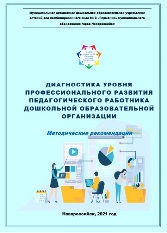 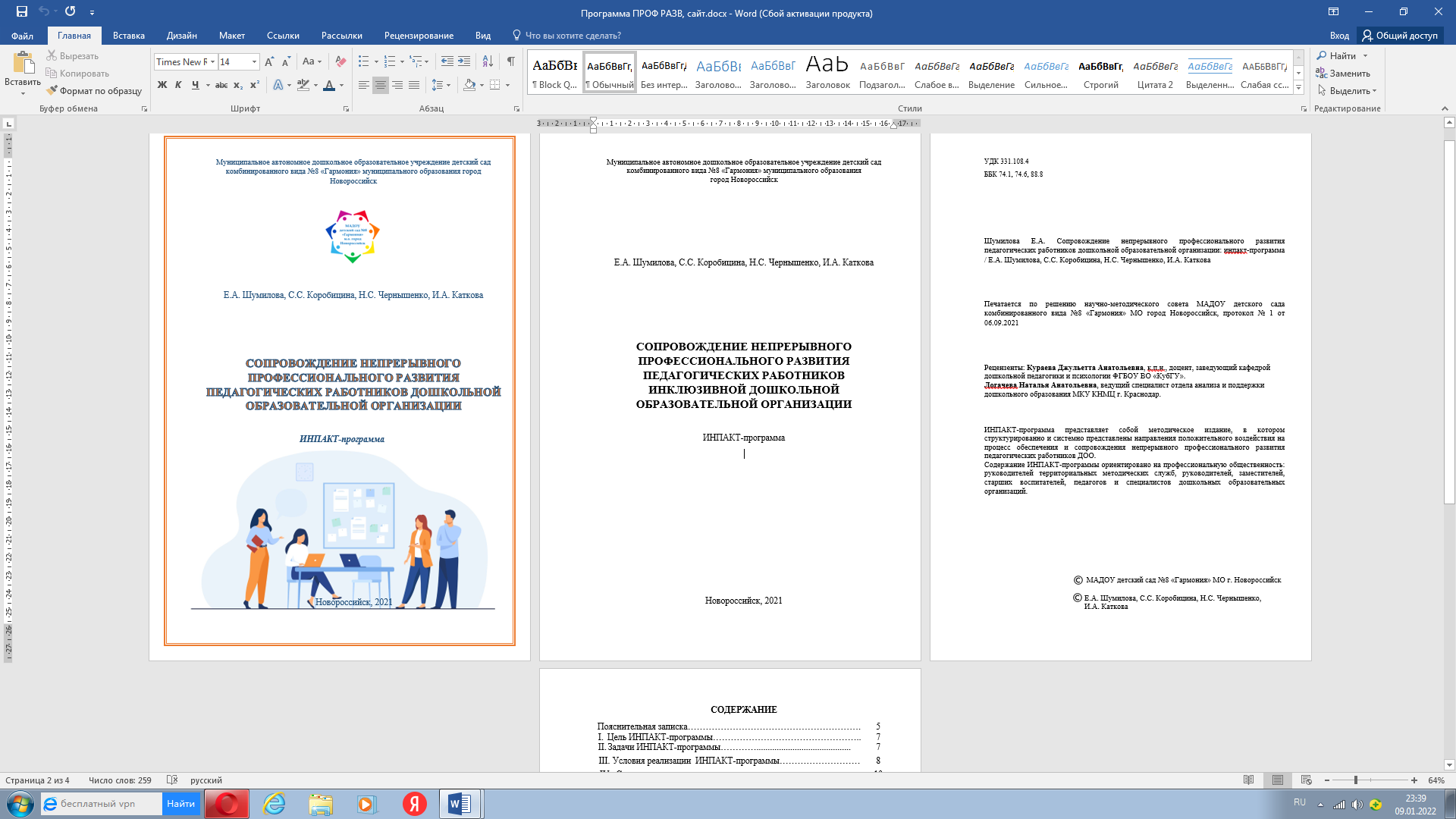 1.Диагностика уровня профессионального развития педагогических работников ДОО: методические рекомендации/сост.: Е.А. Шумилова, С.С. Коробицина, Н.С. Чернышенко, И.А. Каткова – Новороссийск: МАДОУ д/с №8 «Гармония» м.о. г. Новороссийск, 2021 – 112 с.http://www.dsgarmonia.ru/upload/files/Diagnostika_prof._razv.pdf2.ИНПАКТ-программа непрерывного профессионального развития педагогических работников дошкольной образовательной организации: методические рекомендации /сост.: Е.А. Шумилова, С.С. Коробицина, Н.С. Чернышенко, И.А. Каткова – Новороссийск: МАДОУ д/с №8 «Гармония» м.о. г. Новороссийск, 2021 – 28 с.http://www.dsgarmonia.ru/upload/files/PROGR._PROF_Razv_.pdf2.Персонифицированная карта профессионального развития педагогических работников ДОО/ методические рекомендации/сост.: Е.А. Шумилова.  С.С. Коробицина, Н.С. Чернышенко, И.А. Каткова – Новороссийск: МАДОУ д/с №8 «Гармония» м.о. г. Новороссийск, 2021 – 40 с.http://www.dsgarmonia.ru/upload/files/Personificirovannaya_karta_professional_nogo_razvitiya_-_kopiya.pdf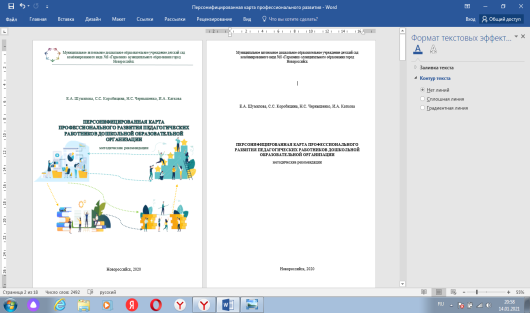 3Интерактивные формы развития профессионально значимых личностных качеств педагогических работников дошкольной образовательной организации/ методические рекомендации /сост.: Е.А. Шумилова.  С.С. Коробицина, Н.С. Чернышенко, Мельник Г.Д., Курылева Т.В. – Новороссийск: МАДОУ д/с №8 «Гармония» м.о. г. Новороссийск, 2021 – 80 с.http://www.dsgarmonia.ru/upload/files/Iteraktiv._PZLK.pdf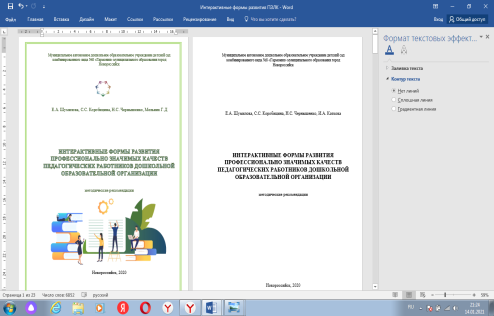 4От практики к науке. Материалы профессиональных изысканий педагогических работников инклюзивной дошкольной образовательной организации/ сборник материалов/сост.: С.С. Коробицина, И.А. Каткова, Н.С. Чернышенко – Новороссийск: МАДОУ д/с №8 «Гармония» м.о. г. Новороссийск, 2021 – 200 с.http://www.dsgarmonia.ru/upload/files/Ot_praktike_k_nauke%281%29.pdf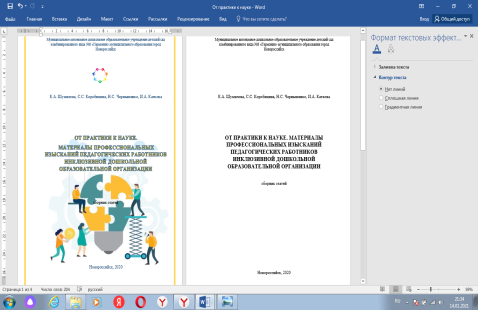 5Портфель методических материалов непрерывного профессионального развития педагогических работников ДООhttp://www.dsgarmonia.ru/upload/files/Maket_portfelya.pdf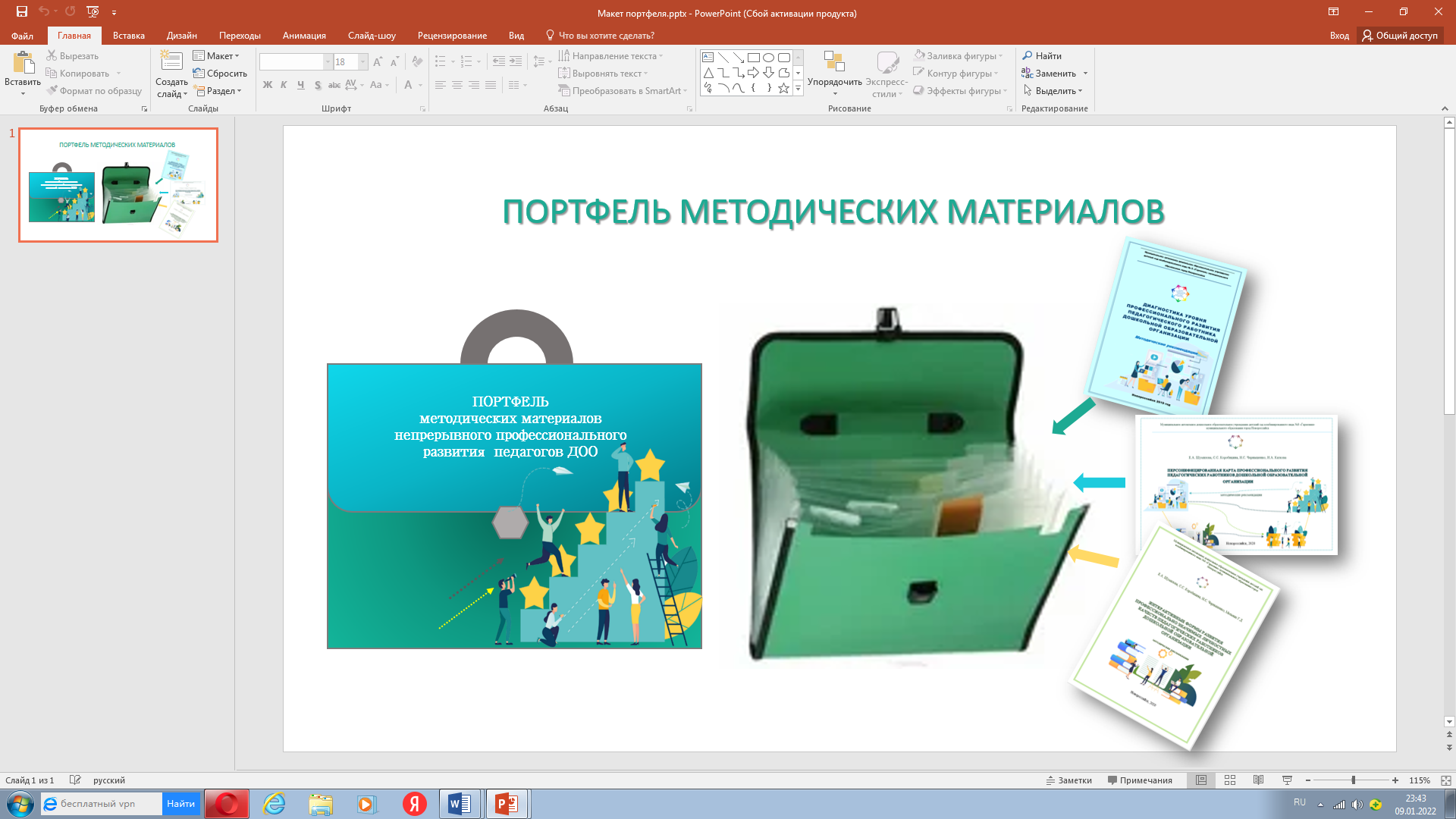 Международный уровень№МероприятияФ.И.О.  выступающих педагогов, кол-во Дата, документМеждународный уровень1.Международная  научно-практическая  конференция «Идеи Л.С. Выготского в инклюзивном образовательном пространстве». Выступили по темам:  1.«Персонифицированные карты как эффективный инструмент профессионального развития педагогов ДОУ» https://youtu.be/cpwAFPLpCo42. Инновационный подход в проектировании дидактических и игровых средств обучения детей дошкольного возраста с нарушенным интеллектом» Коробицина С.С., заведующий МАДОУ д/с №8 «Гармония»Чернышенко Н.С., зам.зав по ВР, Зинченко А.А., учитель-дефектолог 15.04.-16.04.2021 г.Сертификаты (3)Международный уровень2.Международная лаборатория инклюзивного образования «Непроторенная дорога к инклюзии в образовании. Россия - история успеха». Выступили по темам: 1.«Эффективная модель инклюзивных практик в ДОУ: от ранней помощи до школы» 2.«Актуальный нормативно-правовой аспект сопровождения инклюзивного образования в России»https://youtu.be/7lNO3z2SMrIЗаведующий Коробицина С.С., зам.зав по ВР Чернышенко Н.С г. Брюссель, 25 ноября 2021 г. Сертификаты (2)Международный уровеньИТОГОИТОГО55Всероссийский уровень1.Всероссийская научно-практическая конференция «Культура родительства и семейные ценности в современном мире». Выступили по темам:1. Оптимизация взаимодействия в системе «ребенок - взрослый» как важное условие развития детей младенческого и раннего возраста с ограниченными возможностями здоровья»;2. «Сотрудничество с семьей как фактор индивидуализации дошкольного образования».Заведующий Коробицина С.С., педагог-психолог Мельник Г.Д., зам.зав по ВР Чернышенко Н.С., воспитатель Арзуманян Г.Н.г. Краснодар 17.11.2021 г.Сертификаты (4)Всероссийский уровень2.Всероссийская научно-практическая конференция «Обучение детей с особыми образовательными потребностями в современной России: региональные модели». Выступили по темам:1. «Эффективная модель инклюзивных практик ДОО: от ранней помощи до школы» https://disk.yandex.ru/i/kc_lvJxc-uGyFQ  2.«Создание психолого-педагогических условий организации и проведения образовательного процесса с детьми дошкольного возраста с нарушениями интеллекта» https://youtu.be/c6zYb50ma7g 3.«Особенности организации коррекционно-развивающей работы с детьми дошкольного возраста, имеющими особые образовательные потребности, в условиях структурного подразделения «Лекотека» https://youtu.be/YsWx49GoTdA  4.«Основные акценты развивающей предметно-пространственной среды в группах комбинированной направленности для нормально-развивающихся детей и детей с нарушениями опорно-двигательного аппарата  https://youtu.be/ljZpML-WPz0 5. «Актуальные проблемы групп компенсирующей направленности для детей с тяжелыми нарушениями речи: анализ и пути их решения»Заведующий Коробицина С.С., воспитатель Арзуманян Г.Н., воспитатель Павлова Е.А., учитель-дефектолог Мартояс Н.А., учитель-логопед Макашенко Н.Ю.Г. Краснодар, 18.11.2021 г. Сертификаты (5)Всероссийский уровень3.Всероссийская научно-практическая конференция "Качество воспитания и развития детей в условиях пандемии". Выступили по теме: «Групповые игровые сеансы как форма коррекционно-развивающей работы с семьей, имеющей ребенка раннего возраста с НОДА» https://youtu.be/tgE1VFYq_pEhttps://youtu.be/M2UVx0AVj2EЗаведующий Коробицина С.С., учитель-логопед Коробко А.Х., музыкальный руководитель Вьюнова А.Х. г. Тюмень, 26.11.-27.11.2021 годСертификаты (3)Всероссийский уровеньВсероссийский фестиваль NAUKA 0 +Провели мастер класс по темам: 1.«Глобальное чтение» как инструмент вызывания речи у слабослышащих дошкольников»;2.«Дефектологические идеи из повседневной жизни. Или как разнообразить коррекционно- развивающую работу с особыми детьми»;3.«Развитие социально- коммуникативных способностей у детей дошкольного возраста с нарушениями интеллекта за счет использования «Дидактических фартуков» Учителя дефектологи: Василевская Е.А.Коновалова А.В.Зинченко А.А. г. Краснодар, 19.10.2021г.Сертификаты (3)Всероссийский уровеньИТОГОИТОГО1515Краевой уровеньой  уровеньуровень1.  Краевой вебинар «Система взаимодействия специалистов дошкольной образовательной организации при инклюзивном образовании детей с ОВЗ»Выступили на тему:1.«Межпрофессиональное взаимодействие при организации коррекционно-развивающей работы на базе Консультативной службы ранней помощи МАДОУ №8 г. Новороссийска»2.Аспекты междисциплинарной работы в условиях группы кратковременного пребывания компенсирующей направленности «Особый ребенок» Педагог-психологМельник Г.Д,учитель-дефектологКоновалова А.В.г. Краснодар, 23.03.2021 годСертификаты (2)Краевой уровеньой  уровеньуровень2.  Краевой вебинар «Ранняя диагностика и коррекция развития детей с особыми образовательными потребностями»Выступили по теме:1.«Особенности использования диагностических и коррекционно-развивающих методов в работе с детьми раннего возраста, имеющими особые образовательные потребности»;2.Организация и проведение коррекционно-развивающей работы с детьми раннего возраста, имеющими  нарушения слухаУчитель -логопед Василенко Н.ЕУчитель -логопед Колодей Н.В.31.03.2021 годСертификаты (2)Краевой уровеньой  уровеньуровень3. Тематическая площадка краевого  августовского совещания «Готовность педагогических работников ДОО к работе в условиях инклюзии».Провели  мастер-класс по теме: «Эффективный опыт реализации инновационных проектов КИП» Заместитель заведующего по ВР Чернышенко Н.С.педагог-психолог Мельник Г.Д.г. Краснодар 23.08.2021 г.Сертификаты (2) Краевой уровеньой  уровеньуровень4. Краевой фестиваль  образовательных инноваций «От инновационных идей до методических пособий». Выступили с постерной защитой по теме: «Инновационная модель профессионального развития педагогических работников дошкольной образовательной организации»Заведующая МАДОУ Коробицина С.С.зам. зав. по ВР Чернышенко Н.С. г. Краснодар24.09.2021 г.Сертификаты (2)Краевой уровеньой  уровеньуровень5.Краевая девятая научно- практическая конференция «Проблемы и перспективы развития системы непрерывного образования лиц с ОВЗ в Краснодарском крае». Выступили по теме: «Коррекционно-развивающая работа с детьми раннего возраста с ОВЗ в условиях структурного подразделения КСРП»учителя-логопеды Коробко С.Б., Колодей Н.Вг. Краснодар 26.10.2021 г.Сертификаты (2)Краевой уровеньой  уровеньуровень6.Неделя кафедры дефектологии и специальной психологии Кубанского государственного университета.Выступили по темам: 1.«Дошкольная образовательная организация как надежный маршрут профессионального развития педагогов, имеющих специальное (дефектологическое) образование»;2. «Творческий подход в коррекционно-развивающей работе с детьми дошкольного возраста, имеющими нарушения интеллекта»Зам. зав. по ВР Чернышенко Н.С.,учитель – дефектолог Зинченко А.А.г. Краснодар, КубГУ 15.12.2021 г. Сертификаты (2)Краевой уровеньой  уровеньуровень7.Краевое совещание Министерства. образования, науки и молодежной политики Краснодарского края для директоров государственных учреждений Краснодарского края специальных (коррекционных) школ и школ интернатов. Выступила по  теме: «Подготовка к участию в региональном конкурсе «Учитель –дефектолог Краснодарского края-2022» педагогов коррекционных учреждений».учитель – дефектолог Зинченко А.А.г. Краснодар 17.12.2021 г. (1)Краевой уровеньой  уровеньуровеньИТОГОИТОГО1313Муниципальный уровень1.Городское методическое объединение для воспитателей работающих с детьми раннего возраста. Выступила по теме: «Интеллектуальное развитие детей раннего возраста в условиях ДОО и семьи»Учитель-дефектологКоробко С.Б.Справка МКУ ЦРО г. Новороссийск от 11.02.2021 г. (1)Муниципальный уровень2.Городское методическое объединение для воспитателей групп среднего дошкольного возраста «Партнерские отношения взрослых и детей при взаимодействии в развивающей среде». Выступили по теме: «Презентация модели построения РППС в групповых помещениях ДОУ»ВоспитателиВарченко Е.Ф.Специальная О.М.Справки МКУ ЦРО г. Новороссийск  от 14.04.2021 г. (2)Муниципальный уровень3.Городской семинар для старших воспитателей «Оценка профессиональной компетентности педагогов ДОО»Зам. зав. по ВР Чернышенко Н.С. Справка МКУ ЦРО г. Новороссийск от 16.04.2021 г. (1)Муниципальный уровень4. В рамках городского мероприятия для родителей детей с ОВЗ «Сопровождение детей с синдромом Дауна» провела семинар-практикум по теме: «Нейропсихологическая коррекция в работе с детьми с синдромом Дауна»Педагог-психолог Корнильева М.Г.Справка ЦДиК г. Новороссийск от 15.03.2021г № 65  (1)  Муниципальный уровень5.Городское методическое объединение для воспитателей подготовительных групп «Эмоционально-волевая готовность как интегративный компонент готовности детей к школе». Выступили по теме: «Проблема развития эмоционально- волевой сферы у дошкольников: эффективные формы и методы работы»Педагог-психолог Корнильева М.Г.Справка МКУ ЦРО г. Новороссийск от 20.04.2021 г. (1)Муниципальный уровень6.Провели городской семинар по теме: «Персоницированная карта как эффективный инструмент сопровождения непрерывного профессионального развития педагогических работников ДОО» Зам.зав. по ВР Чернышенко Н.С.Справка МКУ ЦРО г. Новороссийск от 14.05.2021 г. (1)Муниципальный уровень7.Городское методическое объединение для воспитателей групп младшего дошкольного возраста «Индивидуализация образовательного процесса, как фактор, способствующий повышению качества образования».Выступила по теме:«Сотрудничество с семьей  как фактор, способствующий индивидуализации»Воспитатель Арзуманян Г.Н.Справка МКУ ЦРО г. Новороссийск от 21.05.2021г. (1)Муниципальный уровень8.Городское методическое объединение для учителей-дефектологов «Развитие познавательной деятельности детей с ограниченными возможностями здоровья в работе учителя-логопеда, учителя-дефектолога».  Выступила  с опытом работы по теме : «Реализация комплексной коррекционно-развивающей программы для детей дошкольного возраста с ОВЗ в условиях ГКП «особый ребенок»Учитель-дефектолог Коновалова А.В.   Справки ЦДиК г. Новороссийск   от 03.09. 2021 г. № 168 (1)Муниципальный уровень9. В рамках городского мероприятия для родителей детей с ОВЗ. Провели городское родительское собрание на тему «Организация комплексного сопровождения детей раннего возраста» Педагог-психолог Курылева Т.В.Учитель -дефектолог Мартояс Н.А. Справки ЦДиК г. Новороссийск   от 29.09.2021 г. (2)Муниципальный уровень10Городское методическое объединение для воспитателей подготовительных групп. Выступила с постерной защитой по теме: «Особенности использования принципа автодидактичности обучения в области речевого развития старших дошкольников»Учитель -логопед Бутакова О.В.Справка МКУ ЦРО г. Новороссийск от 15.10.21 г (1)Муниципальный уровень11Городское методическое объединение для воспитателей групп среднего дошкольного возраста. Выступила по теме: «Качество содержания и организации образовательной деятельности в ДОУ. Самоанализ воспитателя. (внутренняя система оценки качества ДОУ)Воспитатель Павлова Е.А.Справка МКУ ЦРО г. Новороссийск от 17.11.2021 г. (1)Муниципальный уровень12.Городской семинар в рамках «Школы ИННОВАЦИЙ в ДОО».Выступили по теме: «Инновации в ДОУ: теоретическое осмысление и практический опыт»Педагог-психолог Мельник Г.Д. Чернышенко Н.С.Справка МКУ ЦРО г. Новороссийск от 26.11.2021 г. (2)Муниципальный уровень13.  Городской семинар для старших воспитателей  по теме: «Технологическое обеспечение непрерывного профессионального развития педагогических работников ДОО. Формируем портфель методических материалов»Педагог-психолог Мельник Г.Д. зам. зав. по ВР Чернышенко Н.ССт. воспитатель Каткова И.АСправка МКУ ЦРО г. Новороссийск от 17.12.2021 г. (3)Муниципальный уровень14.Городское методическое объединение для воспитателей, работающих с детьми  раннего дошкольного возраста. Представила практическую деятельность с детьми и родителями  по теме: «Досуговая деятельность с родителями и детьми раннего возраста по сказке «Колобок» в структурном подразделении консультативной службы ранней помощи»Музыкальный руководитель Вьюнова А.Х.Справка МКУ ЦРО г. Новороссийск от 07.12.2021 г. (1)Муниципальный уровень15Городской круглый стол «Мир для всех», приуроченный ко Дню инвалидов.Выступили по темам: 1.«Обзор специального и инклюзивного дошкольного образования в условиях МАДОУ детского сада №8 «Гармония»;2. «Опыт коррекционно-развивающей работы с детьми, имеющими нарушения интеллекта»Заведующий Коробицина С.С., зам. зав. по ВР Чернышенко Н.С.,учитель – дефектолог Зинченко А.А.Сертификаты МКУ Управления образования г. Новороссийск от 07.12.2021 г. (3)Муниципальный уровеньИТОГОИТОГО2222Общее количество фактов трансляционной активности педагоговОбщее количество фактов трансляционной активности педагоговОбщее количество фактов трансляционной активности педагогов5555ПубликацииПубликацииПубликацииПубликации1Культура родительства и семейные ценности в современном мире [Электронный ресурс]: сборник  материалов   Всероссийской   научно-практической конференции(17 ноября 2021 г., г. Краснодар)/ [под ред. А. Г. Ларионовой]. - Электрон. текст. дан. (6,0Мб). - Киров: Изд-во МЦИТО, 2021.- 1 электрон. опт. диск (CD-R). Опубликованы статьи по темам:1. Оптимизация взаимодействия в системе «ребенок - взрослый» как важное условие развития детей младенческого и раннего возраста с ограниченными возможностями здоровья» (с.150);2. Сотрудничество с семьей как фактор индивидуализации дошкольного образования (с.307)Авторы: заведующий Коробицина С.С., педагог-психолог Мельник Г.Д., зам. Зав. По ВР Чернышенко Н.С, воспитатель Арзуманян Г.Н. (2 статьи)г. Киров, ноябрь 2021 г.2Вестник Челябинского государственного университета. Образование и здравоохранение. 2021. № 1 (13). Опубликованы статьи по темам:1.«Инклюзивный подход в использовании дидактических средств при обучении дошкольников с нарушениями интеллекта» (с.49)2.«Сопровождение непрерывного профессионального развития инклюзивных педагогов дошкольной образовательной организации (с. 53)3.«К вопросу о формировании профессиональной позициимолодого педагога в инклюзивной образовательной среде» (с.59)Авторы: научный руководитель Е. А. Шумилова, заведующий Коробицина С.С., зам.зав по ВР Чернышенко Н.С., учитель-дефектолог Коновалова А.В., учитель-дефектолог Зинченко АА. (3 статьи)г. Челябинск, сентябрь 2021 г.3Всероссийский научно-педагогический журнал «Академия педагогических знаний». 2021. №58 Опубликована статья по теме:«Использование тактильно-вибрационного и зрительно-слухового метода для стимуляции активной речи у детей раннего возраста, имеющих задержку речевого развития» (с.177)Автор: учитель-логопед Василенко Н.Е.(1 статья)г. Москва, сентябрь 2021 г.4Сборник научных статей Международной научно-практической конференции «Идеи Л.С. Выготского в инклюзивном образовательном пространстве» Опубликованы статьи по темам:1.«Инновационный подход в проектировании дидактических и игровых средств обучения детей дошкольного возраста с нарушениями интеллекта» (с.76)2.«Эффективный инструмент сопровождения непрерывного профессионального развития педагогических работников инклюзивной дошкольной образовательной организации» (с.105)Авторы: Заведующий Коробицина С.С., зам. зав по ВР  Чернышенко Н.С., учитель-дефектолог Зинченко А.А., учитель-дефектолог Коновалова А. В.(2 статьи)г. Краснодар, апрель 2021 г.5Муниципальный сборник научных статей «Путь инноваций: от идеи до продукта» (Том. Часть 1, 2021 г.)Опубликована статья по теме:1. Особенности психолого-педагогического сопровождения семьи с ребенком, имеющим расстройство аутистического спектра (с.17);2. Сотрудничество с семьей как фактор индивидуализации дошкольного образования (с.22)Заведующий Коробицина С.С., педагог-психолог  Мельник Г.Д., воспитатель Арзуманян Г.Н.(2 статьи)г. Новороссийск, август 2021 г.6Сборник статей VIII международной научно-практической конференции. (Том. Часть 1)Опубликована статья по теме:«Профессиональный портрет педагога – компонент бренда дошкольной образовательной организации» (с.421)Авторы:
научный руководитель Шумилова Е.А., зам. зав. по ВР Чернышенко Н.С.(1 статья)г. Калининград, июнь 2021 г.ИТОГОИТОГО11